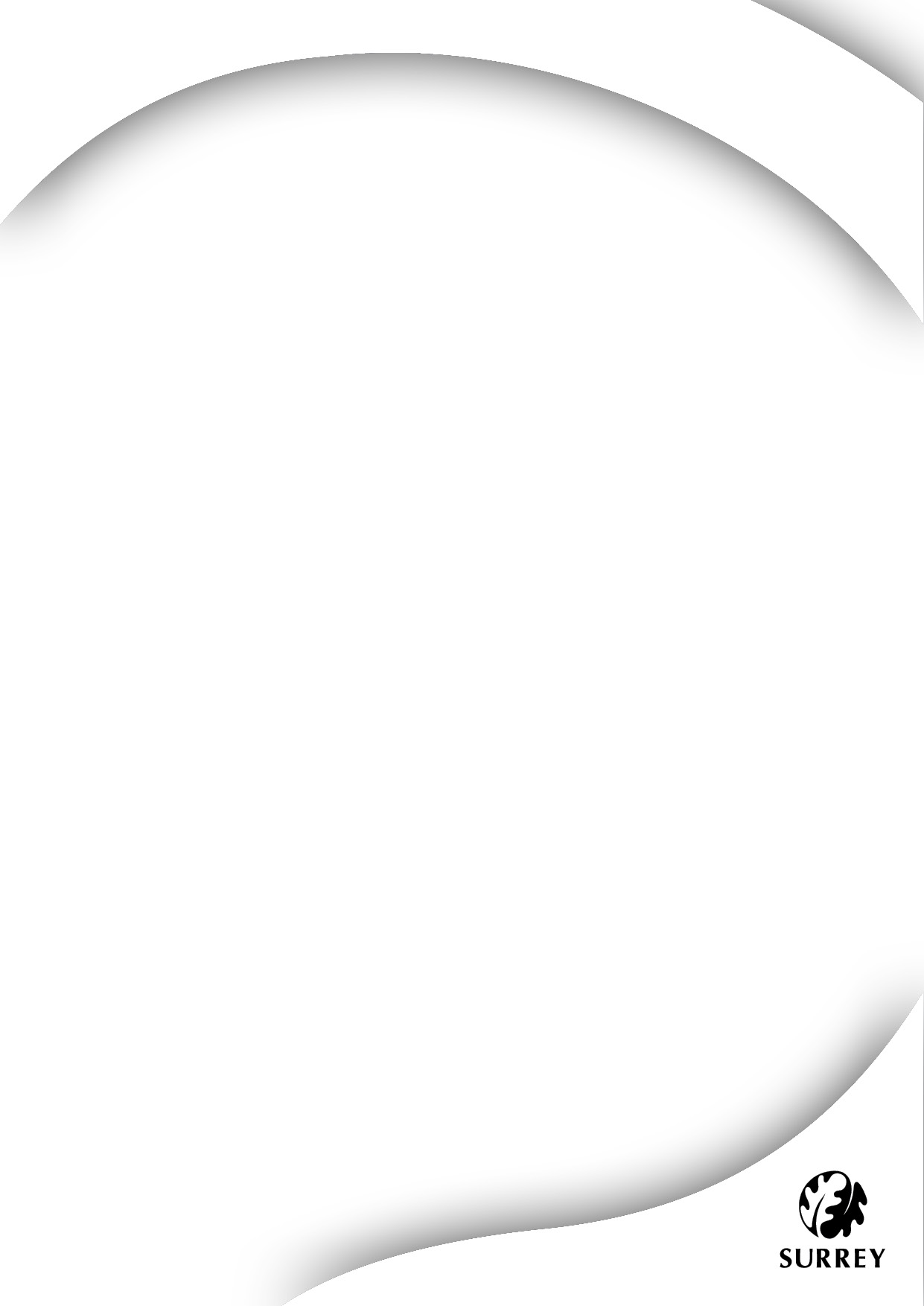 Surrey Pharmaceutical Needs Assessment:Supplementary Statement – March 2021Version 07Table 1 Record of timeline for approvalsPHARMACEUTICAL NEEDS ASSESSMENTSUPPLEMENTARY STATEMENT This supplementary statement:has been prepared by the Public Health team at Surrey County Council, in collaboration with the Pharmaceutical Needs Assessment (PNA) Steering Group on behalf of the Surrey Health and Wellbeing Board;is issued in accordance with Part 2; (6) 3 of the National Health Service (Pharmaceutical and Local Pharmaceutical Services) Regulations 2013;provides updates to the PNA published in March 2018 and the PNA Supplementary Statement published in March 2020;provides information which supersedes some of the original PNA information, so should be read in conjunction with the original PNA and supplementary statement; and  relates to changes in population and pharmacy provision between the end of data collection for the 2018 PNA and 2020 Supplementary Statement, that is, January 2020 to December 2020.Members of the PNA Steering Group include:Tacye Connolly, Healthwatch SurreyHinal Patel, Service Development and support pharmacistAmanda Marshall, Pharmacy & Optometry Commissioning Manager, NHS England and NHS Improvement – South East RegionNew Post, Senior Commissioning Manager (Pharmacy and Optometry), NHS England and NHS Improvement – South East RegionKarthiga Gengatharan, Surrey and Sussex Local Medical CommitteeRachel MacKay, Associate Director of Medicines Management, Guildford and Waverley Clinical Commissioning Group Chief Executive Officer, Surrey and Sussex Community Pharmacy, representing the Surrey and Sussex Local Pharmaceutical CommitteeDr Naheed Rana, Public Health Consultant, Surrey County Council (Chair)Supported by Lynne Sawyer, Public Health Analyst, Surrey County Council. Rachel Abbey, Advanced Public Health Analyst, Surrey County CouncilThe Surrey Pharmaceutical Needs Assessment 2018 (2018 PNA) and subsequent 2020 Supplementary Statement identified no additional needs for the provision of necessary, essential or advanced pharmaceutical services. This 2021 supplementary statement serves as an update for current service provision and a review of findings. A full PNA revision will be published prior to the 1st April 2022, in line with National Guidance. Executive SummaryThe 2021 Supplementary Statement for the Pharmaceutical Needs Assessment (PNA) has been prepared by the Public Health team at Surrey County Council, in collaboration with the PNA Steering Group on behalf of the Surrey Health and Wellbeing Board. The statement serves as an update to the 2018 PNA and the 2020 PNA Supplementary Statement. The information within this statement predominantly relates to changes in demand for pharmacy services based on population projections for Surrey. Changes in service coverage by geographical area are also assessed via a provisional analysis of the impact of pharmacy closures, relocations, and mergers that took place over 2020. The PNA Steering Committee noted a number of large housing developments planned in Surrey over the course of the coming decade, particularly in Epsom and Ewell, Guildford and Mole Valley. Once complete, the additional populations these developments will mean that additional pharmacies are required in order to maintain coverage in pharmacy services. However, at the present stage of development and planning, additional pharmacies are not yet required in the identified areas. It is noted that the ceiling for triggering additional pharmacies is at present based largely on assumptions and that a more specific, objective criteria will be required for future assessments.Interventions under Covid-19 were recognised to cause significant disruption to council funded services commissioned to community pharmacies. The national lockdown led to enforced reductions in mobility disrupting some services requiring face-to-face contact. Further changes resulted from the initiation of emergency hours and the need to work behind closed doors to implement sanitation measures whilst facilitating service provision. These factors predominantly affected services with low coverage such as NHS health checks alongside uptake for supervised consumption. The impacts from reductions in contact services were to some extent mitigated by the greater use of telephone consultations and amendment of scheduled pick-ups. Due to the factors outlined, it was similarly noted that the presence of Covid-19 interventions had put on hold the implementation of the new pharmaceutical services contract to include hepatitis C checks and emergency services related to NHS 111. A further risk to service provision in the coming year is the Brexit Agreement via disruption to supply and oversight.The current assessment concludes that no new pharmacies/ pharmaceutical services are required at present, this decision was taken in recognition of the increasing role of online services and telephone consultations. However, it has been agreed by the PNA Steering Group that an in-depth assessment into the impact of these trends on health inequalities and service access for more vulnerable populations will be undertaken as part of the complete 2022 Pharmaceutical Needs Assessment. Assessment of additional coverage: Population ProjectionsProjection of population coverage against demand for compounding pharmaciesThe provisional assessment of housing constrained population projections has been undertaken utilising data provided the Planning Departments in each district and borough. This assessment has not identified any major changes to demography or infrastructure that is likely to affect the level of demand for pharmaceutical services. The districts and boroughs where there are plans for the highest number of additional dwellings are Guildford (planned 937 dwellings per year until 2036), Mole Valley (636 per year over 2022-2034), and Epsom and Ewell (577 per year until 2037). Projection of population coverage against demand for Community PharmaciesUtilising the same datasets from district and borough Planning Departments, a provisional assessment was completed into the potential impact of proposed housing developments classified as large (greater than 1,500 houses). Large housing developments were identified as a future potential risk on the demand for community pharmacies in the boroughs Guildford, Waverly, Runnymede, and Reigate and Banstead. Guildford and Waverley Borough Councils have significant housing developments planned, which on completion will provide 5,600 and 2,600 units respectively. Mole Valley Borough Council has submitted a draft proposal for 7,000 dwellings Tandridge are proposing future developments of approximately 4,000 dwellings in South Godstone.However, given the moderate proportion of dwellings completed to date, these developments do not yet warrant the opening of another community pharmacy. As part of the 2022 Pharmaceutical Needs Assessment, Surrey Council will engage with planners in local districts and boroughs to further assess demand within the identified developments (see Appendix A).Assessment of existing coverageThe rate of pharmacies per every 100,000 people is used to assess existing coverage. The rate for pharmaceutical service coverage in Surrey is below England’s average by a difference of 1 pharmacy for every 100,000 people (this equates to a difference of 12 pharmacies against total Surrey’s population of approximately 1.2 million). The rate for Surrey has increased since the 2018 PNA. However, this increase has not been even across the county with the rate of service coverage witnessing reductions in several districts/ boroughs. The districts/boroughs of Guildford, Runnymede, and Epsom and Ewell have the lowest rates of service coverage (see Table 2). Please refer to Appendix B for an assessment of coverage by CCG.It is important to note that there has been a shift towards online pharmacy service provision; this creates opportunities and there will be associated risks for individuals who are more isolated, less mobile and/or digitally aware. An in-depth analysis of online pharmacy provision will be undertaken as part of the full 2022 Pharmaceutical Needs Assessment.Table 2 The number of pharmacies per 100,000 people in SurreyService ProvisionThe changes in service provision since the 2018 PNA, are detailed in Tables 5-9 and shown on the map in Appendix C. The tables show that there were no new pharmacy contracts provided from January to December 2020. Six community pharmacies closed over the same period; these closures were found to be located close to alternative sites. Following an assessment of coverage by population, it was concluded that the 6 identified closures have not left clear gaps in service coverage. Table 3 Changes to pharmaceutical contracts (hours, ownership, closures)Core opening hoursPharmacies can apply to NHS England to make changes to their core opening hours or to notify them of changes to additional supplementary hours. There have been two changes to core opening hours since the publication of the 2020 PNA Supplementary Statement (see table 3). There have also been 11 changes to pharmacy opening hours. All data in this section is taken from www.nhs.uk.  Table 4 Changes to Core Opening HoursPlease note all pharmacies listed were operating on 40-hour contracts.Table 5 Changes of ownershipTable 6 Pharmacy Closures Please note all pharmacies listed were operating on 40-hour contracts.Table 7 MergersPlease note all pharmacies listed were operating on 40-hour contracts.Table 8 RelocationsPlease note all pharmacies listed are operating on 40-hour contracts unless stated otherwise.The Impact of Covid-19 and associated interventions on pharmaceutical services There is clear evidence that pharmaceutical services were significantly impacted by the Covid-19 pandemic over March 2020 to December 2020. The reasons for this impact are:Rules around social distancing leading to a reduction in health checks, screenings, sexual health services, and needle syringe programme activities.  The implementation of emergency hours with a number of pharmacies reducing their opening hours. Increased demand for repeat prescription services as other dispensing facilities reduced and/or were diverted to other priority areas.Emergency HoursDuring the pandemic, contractors have been able to apply for the flexible provision of hours or services to assist them to manage their workload and pressures; this is in accordance with the emergency provisions of the NHS (Pharmaceutical and Local Pharmaceutical Service) Regulations 2013. As part of emergency provisions, dispensations have the option of working behind closed doors for a maximum of 2.5 hours per day. Applications for the implementation of emergency hours are documented in Table 3 with data provided by NHS England & Improvement.Table 9 Pharmacies that applied for emergency hours during Covid-19 over 2020The Impact of Covid-19 on Locally Commissioned Services through Community PharmaciesThere are range of services commissioned locally by Surrey County Council through community pharmacies, many of which were impacted by the Covid-19 pandemic. Due to the national lockdown, reductions in pharmacy activity and service use during this period are more a reflection of decreases in demand rather than gaps in service coverage. There were also disruptions to in-person services requiring a longer contact period such as NHS Health Checks. In order to counter these service disruptions, there have been amendments in how services are provided resulting in the greater use of telephone consultations (where appropriate) to ensure that services can be safely maintained. As seen from Table 4, the largest reduction was seen in the use of Supervised Consumption services. Despite this reduction in the number of service visits, stakeholders collectively worked together to ensure the supply of medicines was maintained to all clients. Clients were reviewed against clinical safety and a risk assessment completed with pick-up schedules altered accordingly (these were mainly reduced where it was clinically safe to do so). The reduction in this service use recorded by the number of visits to pharmacies therefore reflects the alteration in the frequency of pick-ups rather than treatment provision. Table 10 Comparison of Active Service Providers from 2019 to 2020The potential impact of Brexit on pharmaceutical coverageIt should be noted that it is expected that the impact of the Brexit deal which came into effect at the end of 2020 is expected to affected pharmaceutical supplies, costing, and regulations. The full PNA revision will assess the impact of Brexit (due to be published prior to 1st April 2022).New Community Pharmacy ContractIn July 2019, the Pharmaceutical Services Negotiating Committee (PSNC) who represent community pharmacies, NHS England & NHS Improvement (NHS E&I) and the Department of Health and Social Care (DHSC) agreed to a five-year contractual framework deal for community pharmacies. This deal guarantees funding levels until 2023/24 and provides guidance to pharmacies on providing: new services for disease prevention, urgent care services; support to patients leaving hospital, and to help patients avoid unnecessary visits to GPs and hospitals. The change brought under this framework from 1 October 2019 are outlined: New national services In 2019/20, community pharmacies were commissioned to provide two new services:• The Community Pharmacist Consultation Service (CPCS): This service is designed to relieve pressure on the wider NHS by connecting patients with community pharmacies as a first point of contact for minor illness or for the urgent supply of medicines where it has previously been prescribed to the patient. The service will take referrals from NHS 111 alongside referrals from other settings, such as GP practices in future years. • Hepatitis C testing: Pharmacies will offer testing for people under the pharmacy needle and syringe programme to support the elimination of Hepatitis C at the national level.Changes to existing servicesTo open capacity for new services, the NHS is decommissioning the Medicines Use Review (MUR) service. Previously undertaken by community pharmacies, this service is being phased out. Pharmacies will be able to offer a limited number of MURs until 2020/21. However, there will also be an extension in the outreach of the six mandated public health campaigns that community pharmacies undertake; many community pharmacies may choose to take part in the Pharmacy Quality Scheme (PQS). From April 2020, all pharmacies will further be required to be able to process electronic prescriptions and to have attained Healthy Living Pharmacy (HLP) Level 1 status. Accreditation as an HLP enable pharmacies to be recognised as local hubs for health promotion, wellbeing, and self-care, and in providing services to prevent ill-health. Structural changesHM Government has committed to ensuring that technology can transform the supply of medicines and the delivery of pharmaceutical services. This will include exploring means to improve the efficiency of dispensing to free up the capacity of pharmacists. ConclusionThe number of pharmacy closures documented, are not deemed sufficient at this stage to warrant a need for new community pharmacy. This conclusion is based on the assessment of proposed housing developments utilised as a proxy for population projections against the timeline for these projects (continuing into 2030). Changes to local service provision, are also not sufficient to create the need for a new community pharmacy. This decision was reached taking into account the timeline for proposed large housing developments (again continuing into 2030) and rate of pharmacists per 100,000 people. However, it should be noted that analysis at the district and borough level (as opposed to CCG) suggests a more in-depth review of coverage by local authority is required for the full 2022 Pharmaceutical Needs Assessment with oversight from key stakeholders. As stated, decisions on what constitutes adequate coverage (service cover rate per 100,000) are at present based largely on judgement and it is recommended that a more transparent criteria be set and agreed with the HWB.It was concluded that Covid-19 is likely to have had a disproportionate impact on individuals in some population groups and geographical areas. This conclusion was reached in light of the increasing role of digital services and telephone consultations in service provision and access. The recognition of this factor reinforces the importance of tackling underlying health inequalities, as set out in the out in the NHS Long Term Plan and Health and Wellbeing Strategy. As part of the full 2022 Pharmaceutical Needs Assessment, there will be an in-depth review of Covid-19 interventions and their associated impact on health inequalities focusing on the assessment of access to pharmacy service provision. This has been planned in light of the wider trend towards the use of digital services and the recognition of the need to better the associated opportunities and risks this carries for more isolated, less mobile and/or digitally aware population groups.The 2022 Pharmaceutical Needs Assessment will review pharmacy provision in further detail; this is due to be published by 1st April 2022.  Appendix A – Large Housing Developments**Large scale developments = 1,500 to 2,000+ planned dwellingsAppendix B - Pharmacies per 100,000 population by CCGIt should be noted that whilst the rate of pharmaceutical coverage for East Berkshire appears low, the population in this area are covered by pharmacies in Bracknell situated on the fringe of this area (see map in Appendix C).Appendix C - Community Pharmacy changes since the 2018 PNAThe map below shows pharmacies, dispensing applicator contractors (DAC) and distance selling (online) pharmacies with a trading postcode in Surrey.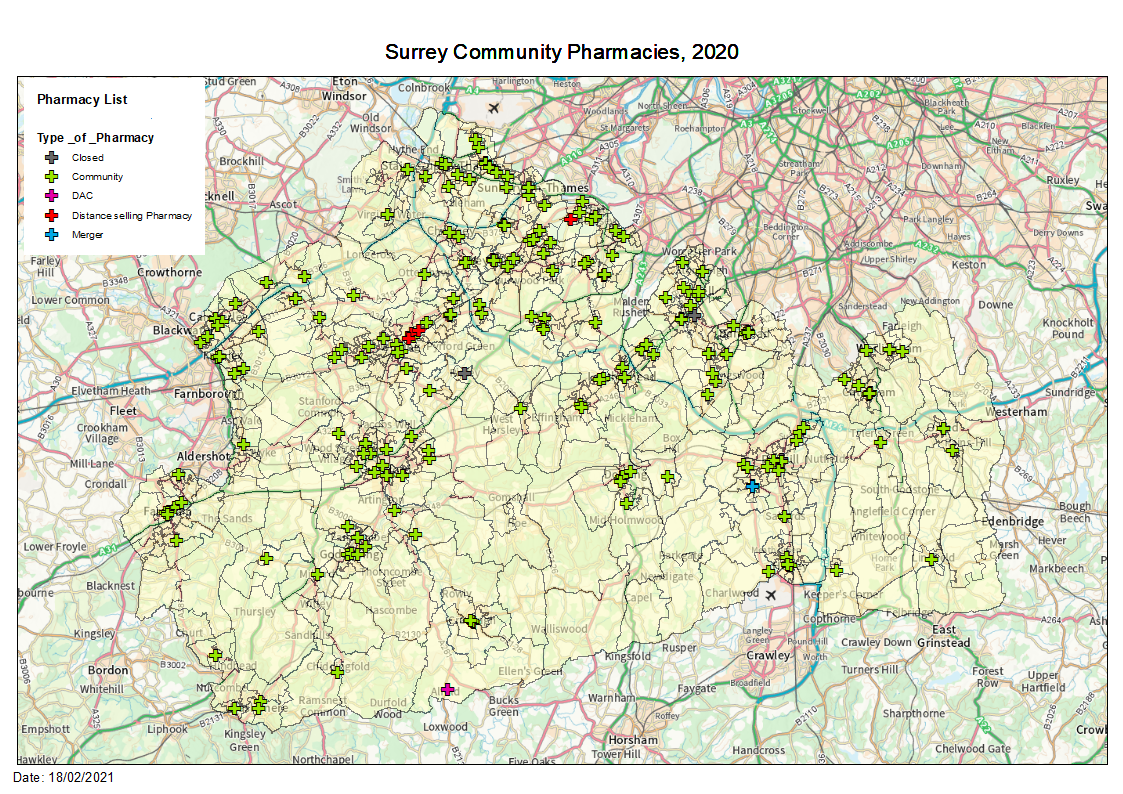 VersionDateComment0.121.1.2021First Draft 0.229.01.2021Draft Supplementary Statement – Rachel Abbey & Lynne Sawyer (PHIIT Team)0.331.01.2021Revised following comments from PNA Steering Group – Rachel Abbey & Lynne Sawyer 0.403.02.2021Reviewed and approved by Dr Naheed Rana, Consultant in Public Health0.504.02.2021Revised and approved by Public Health Leadership Team0.612.02.2021Revised following comments from Leadership Team – Rachel Abbey & Lynne Sawyer 0.712.02.2021Approved by Surrey PNA Steering Group0.804.03.2021Approved by HWBAreaAll Community PharmaciesPopulation2020 Rate of pharmacies per 100,000 people2018 rate of pharmacies per 100,000 peopleEngland (2019)11, 70066,796,8001821Surrey County2041,196,2361718Elmbridge30136,7952224Epsom & Ewell1180,6271418Guildford18148,9981214Mole Valley1587,2451716Reigate & Banstead26148,7481719Runnymede1289,4241315Spelthorne2199,8442123Surrey Heath  1889,3052018Tandridge1488,1291616Waverley25126,3282020Woking15100,7931515Type of Change Pharmacies affected by changeChange of Core hours2Change of Ownership5Change of Supplementary hours11New Pharmacy Contract0Pharmacy Closures (community)6Pharmacy Merger (resulting in one closure)1Relocation (inc. 1 distance appliance contractor)3 NameLocationCore Opening HoursPrevious Core Opening HoursTrio Pharmacy19-21 High Street
Farnham
Surrey, GU9 7PBMon-Fri:   09:00-13:00                   14:00 -17:30
Sat:           09:00 -12:00Mon-Fri:  08:30-13:00                  14:00-17:30
Sat:           08:30-13:00                  14:00-17:30Lightwater Pharmacy48 Guildford Road
Lightwater
Surrey, GU18 5SDMon-Fri:  09:00-13:00                   14:00-18:00
Sat:           09:00-12:00Mon-Fri:  09:00-17:00
Sat:           ClosedOwnership ChangeChange RegisteredLocationCore HoursOpening HoursOwnership ChangeChange RegisteredLocationCore Hours(inc. Supplementary Hours)Chobham PharmacyFormer name: Lloyds Pharmacy02/01/202018 Windsor Road
Chobham 
Surrey, GU24 8LAMon-Thu: 09:00 -13:00                  15:30 -18:30Fri:         09:00 -13:00                14:30 - 18:30
Sat:          09:00 -13:00 Mon-Fri: 09:00 -13:00                14:00 -18:30
Sat:          09:00 -13:00VSM Pharmacy Former name: V S Mithani01/04/2020124 Frimley Road
Camberley
Surrey, GU15 2QNMon-Fri:  09:00 – 13:00                  14:00- 18:00
Sat:           ClosedMon-Fri: 09:00 -18:00Sat:         ClosedBoots the Chemist Former name: Millman Pharmacy30/10/202057 High Street
Egham
Surrey, TW20 9EXMon-Fri: 09:00-13:00,                13:30-17:30 Sat:         Closed
Mon-Sat:  08:00-18:00
Sun:          11:00-17:00Kamsons Pharmacy Former name: Lloyds Pharmacy01/12/2020Catershall Mill
Cattershall Road
Godalming
Surrey, GU7 1NJMon-Sat:  08:30-19:00
Mon:      08:30 -11:00                 16:00 -17:00
Tue-Fri:  08:30 -11:00                 16:00 -19:00
Sat:         08:30 - 17:00Boots the Chemist Former name: Lloyds Pharmacy08/12/20204 Aldershot Road
Guildford
Surrey, GU2 8AFMon-Fri: 09:00-13:00                  13:30-17:30
Sat:         ClosedMon-Tues:08:30-18:00
Wed:         08:30-18:30
Thu-Fri:     08:30-18:00
Sat:            08:30-13:00NameDate of ClosureLocationCore Opening HoursOpening HoursNameDate of ClosureLocationCore Opening Hours(inc. Supplementary Hours)Boots the Chemist08/02/202033 Station Road
Redhill
Surrey
RH1 1PQMon-Fri:        09:00-13:00 
                       14:00-18:00
Sat:                 09:00-13:00
                       13:30-17:00Mon-Fri:     09:00-13:00 
                    14:00-18:00
Sat:             09:00-13:00 
                    13:30-17:00Boots the Chemist08/02/202033 Station Road
Redhill
Surrey
RH1 1PQMon-Fri:        09:00-13:00 
                       14:00-18:00
Sat:                 09:00-13:00
                       13:30-17:00Mon-Fri:     09:00-13:00 
                    14:00-18:00
Sat:             09:00-13:00 
                    13:30-17:00Boots the Chemist08/02/202033 Station Road
Redhill
Surrey
RH1 1PQMon-Fri:        09:00-13:00 
                       14:00-18:00
Sat:                 09:00-13:00
                       13:30-17:00Mon-Fri:     09:00-13:00 
                    14:00-18:00
Sat:             09:00-13:00 
                    13:30-17:00Boots the Chemist08/02/202033 Station Road
Redhill
Surrey
RH1 1PQMon-Fri:        09:00-13:00 
                       14:00-18:00
Sat:                 09:00-13:00
                       13:30-17:00Mon-Fri:     09:00-13:00 
                    14:00-18:00
Sat:             09:00-13:00 
                    13:30-17:00Lloyds Pharmacy23/02/2019The Old Cottage
Alexandra Road
Epsom
Surrey
KT17 4BLMon-Tue:      08:30-12.00
                       15:00-19.00
Wed:              08:30 - 12:30
                       15:00 - 19:00
Thu-Fri:         08:30-12.30
                       15:00-19.00
Sat:                08:30-13:00
                 Mon-Fri:    08:30 -19:00
Sat:             09:00-13:00Lloyds Pharmacy23/02/2019The Old Cottage
Alexandra Road
Epsom
Surrey
KT17 4BLMon-Tue:      08:30-12.00
                       15:00-19.00
Wed:              08:30 - 12:30
                       15:00 - 19:00
Thu-Fri:         08:30-12.30
                       15:00-19.00
Sat:                08:30-13:00
                 Mon-Fri:    08:30 -19:00
Sat:             09:00-13:00Lloyds Pharmacy23/02/2019The Old Cottage
Alexandra Road
Epsom
Surrey
KT17 4BLMon-Tue:      08:30-12.00
                       15:00-19.00
Wed:              08:30 - 12:30
                       15:00 - 19:00
Thu-Fri:         08:30-12.30
                       15:00-19.00
Sat:                08:30-13:00
                 Mon-Fri:    08:30 -19:00
Sat:             09:00-13:00Lloyds Pharmacy23/02/2019The Old Cottage
Alexandra Road
Epsom
Surrey
KT17 4BLMon-Tue:      08:30-12.00
                       15:00-19.00
Wed:              08:30 - 12:30
                       15:00 - 19:00
Thu-Fri:         08:30-12.30
                       15:00-19.00
Sat:                08:30-13:00
                 Mon-Fri:    08:30 -19:00
Sat:             09:00-13:00Lloyds Pharmacy23/02/2019The Old Cottage
Alexandra Road
Epsom
Surrey
KT17 4BLMon-Tue:      08:30-12.00
                       15:00-19.00
Wed:              08:30 - 12:30
                       15:00 - 19:00
Thu-Fri:         08:30-12.30
                       15:00-19.00
Sat:                08:30-13:00
                 Mon-Fri:    08:30 -19:00
Sat:             09:00-13:00Lloyds Pharmacy09/03/20201 & 2 London Buildings
High Street
Ripley
Surrey
GU23 6AAMon-Thu:    09:00-12:00 
                     15:00- 18:00
Fri:                09:00- 13:00 
                     14:00- 18:00
Sat:               09:00- 17:00 
            Mon-Fri:    09:00-18:00
Sat:             09:00-17:00Lloyds Pharmacy09/03/20201 & 2 London Buildings
High Street
Ripley
Surrey
GU23 6AAMon-Thu:    09:00-12:00 
                     15:00- 18:00
Fri:                09:00- 13:00 
                     14:00- 18:00
Sat:               09:00- 17:00 
            Mon-Fri:    09:00-18:00
Sat:             09:00-17:00Lloyds Pharmacy09/03/20201 & 2 London Buildings
High Street
Ripley
Surrey
GU23 6AAMon-Thu:    09:00-12:00 
                     15:00- 18:00
Fri:                09:00- 13:00 
                     14:00- 18:00
Sat:               09:00- 17:00 
            Mon-Fri:    09:00-18:00
Sat:             09:00-17:00Lloyds Pharmacy09/03/20201 & 2 London Buildings
High Street
Ripley
Surrey
GU23 6AAMon-Thu:    09:00-12:00 
                     15:00- 18:00
Fri:                09:00- 13:00 
                     14:00- 18:00
Sat:               09:00- 17:00 
            Mon-Fri:    09:00-18:00
Sat:             09:00-17:00Lloyds Pharmacy09/03/20201 & 2 London Buildings
High Street
Ripley
Surrey
GU23 6AAMon-Thu:    09:00-12:00 
                     15:00- 18:00
Fri:                09:00- 13:00 
                     14:00- 18:00
Sat:               09:00- 17:00 
            Mon-Fri:    09:00-18:00
Sat:             09:00-17:00Lloyds Pharmacy09/03/20201 & 2 London Buildings
High Street
Ripley
Surrey
GU23 6AAMon-Thu:    09:00-12:00 
                     15:00- 18:00
Fri:                09:00- 13:00 
                     14:00- 18:00
Sat:               09:00- 17:00 
            Mon-Fri:    09:00-18:00
Sat:             09:00-17:00Woodhatch Pharmacy24/07/20205 Prices Lane
Reigate
Surrey
RH2 8BBMon - Fri:     09:00 - 17:00
Sat:               ClosedMon - Sat:  09:00-17:30Woodhatch Pharmacy24/07/20205 Prices Lane
Reigate
Surrey
RH2 8BBMon - Fri:     09:00 - 17:00
Sat:               ClosedMon - Sat:  09:00-17:30Woodhatch Pharmacy24/07/20205 Prices Lane
Reigate
Surrey
RH2 8BBMon - Fri:     09:00 - 17:00
Sat:               ClosedMon - Sat:  09:00-17:30Woodhatch Pharmacy24/07/20205 Prices Lane
Reigate
Surrey
RH2 8BBMon - Fri:     09:00 - 17:00
Sat:               ClosedMon - Sat:  09:00-17:30Woodhatch Pharmacy24/07/20205 Prices Lane
Reigate
Surrey
RH2 8BBMon - Fri:     09:00 - 17:00
Sat:               ClosedMon - Sat:  09:00-17:30Lloyds Pharmacy28/10/202022 Church Street
Weybridge
Surrey 
KT13 8DWMon- Tue:  08:30-12.00
                    15:30-19.00
Wed:           08:30-12.30
                    15:00-19.00
Thu- Fri:      08:30-12.00
                    15:30-19.00
Sat               09:00-13:00Mon-Fri:  08:30 -19:00
Sat:           09:00 -13:00Lloyds Pharmacy28/10/202022 Church Street
Weybridge
Surrey 
KT13 8DWMon- Tue:  08:30-12.00
                    15:30-19.00
Wed:           08:30-12.30
                    15:00-19.00
Thu- Fri:      08:30-12.00
                    15:30-19.00
Sat               09:00-13:00Mon-Fri:  08:30 -19:00
Sat:           09:00 -13:00Lloyds Pharmacy28/10/202022 Church Street
Weybridge
Surrey 
KT13 8DWMon- Tue:  08:30-12.00
                    15:30-19.00
Wed:           08:30-12.30
                    15:00-19.00
Thu- Fri:      08:30-12.00
                    15:30-19.00
Sat               09:00-13:00Mon-Fri:  08:30 -19:00
Sat:           09:00 -13:00Lloyds Pharmacy28/10/202022 Church Street
Weybridge
Surrey 
KT13 8DWMon- Tue:  08:30-12.00
                    15:30-19.00
Wed:           08:30-12.30
                    15:00-19.00
Thu- Fri:      08:30-12.00
                    15:30-19.00
Sat               09:00-13:00Mon-Fri:  08:30 -19:00
Sat:           09:00 -13:00Lloyds Pharmacy28/10/202022 Church Street
Weybridge
Surrey 
KT13 8DWMon- Tue:  08:30-12.00
                    15:30-19.00
Wed:           08:30-12.30
                    15:00-19.00
Thu- Fri:      08:30-12.00
                    15:30-19.00
Sat               09:00-13:00Mon-Fri:  08:30 -19:00
Sat:           09:00 -13:00Lloyds Pharmacy28/10/202096 Victoria Road
Horley
Surrey
RH6 7ABMon-Fri:   10:00-15:30 
                   17.00 - 18:00
Sat:            10:00 -17:30
Sun:           ClosedMon-Fri:  08:30 -19:00

Sat:          08:30 -17:30
Sun:        10:00 - 16:00Lloyds Pharmacy28/10/202096 Victoria Road
Horley
Surrey
RH6 7ABMon-Fri:   10:00-15:30 
                   17.00 - 18:00
Sat:            10:00 -17:30
Sun:           ClosedMon-Fri:  08:30 -19:00

Sat:          08:30 -17:30
Sun:        10:00 - 16:00Lloyds Pharmacy28/10/202096 Victoria Road
Horley
Surrey
RH6 7ABMon-Fri:   10:00-15:30 
                   17.00 - 18:00
Sat:            10:00 -17:30
Sun:           ClosedMon-Fri:  08:30 -19:00

Sat:          08:30 -17:30
Sun:        10:00 - 16:00Lloyds Pharmacy28/10/202096 Victoria Road
Horley
Surrey
RH6 7ABMon-Fri:   10:00-15:30 
                   17.00 - 18:00
Sat:            10:00 -17:30
Sun:           ClosedMon-Fri:  08:30 -19:00

Sat:          08:30 -17:30
Sun:        10:00 - 16:00NameLocationCore Opening HoursOpening HoursNameLocationCore Opening Hours(inc. Supplementary Hours)Woodhatch Pharmacy (Closed see closure table 8)(merged with Townsend Chemist)5 Prices Lane
Reigate
Surrey, RH2 8BBMon-Fri:  09:00-17:00
Sat:           Closed
Mon-Sat: 09:00-17:30Townsend Chemist1 Western Parade
Woodhatch
Reigate
Surrey RH2 8AUMon-Fri:  09:00-17:00
Sat:           ClosedMon-Fri:  09:00-18:00
Sat:           09:00-13:00PharmacyDate of RelocationNew LocationOld LocationMillman Pharmacy01/08/202057 High Street
Egham
Surrey, TW20 9EX56 High Street
Egham
Surrey, TW20 9EXCharles S Bullen Stomacare LtdDistance Selling 01/10/20208 Farnham Business Park
Farnham 
Godalming
Surrey, GU7 7AL8a Farncombe Street
Farncombe
Godalming
Surrey, GU7 3AYBoots the Chemists02/12/20208-10 Wolsey Walk
Woking 
Surrey, GU21 6XXUnit 24-26 Bandstand Mall
Peacock Centre
Woking
Surrey, GU21 6GBLockdownChanged opening hoursWork behind closed doorsApril/May 20201317Nov-Dec 202040ActivityProviders2019201920202020% changeActivityProvidersActive%Active%% changeNeedle Syringe5340753668-4Supervised consumption13074575744-17Blood Pressure27238524891Contraception115575063556Chlamydia7722291925-3Health Checks3916411333-3District/ BoroughStatusPeriodNumber of dwellingsArea (large developments only)ElmbridgeConfirmed2020-N/ABelow thresholdEpsom and EwellPlanning2020-2037577 p/year (total 9,809)GuildfordConfirmed2020-2036937 p/yr (total 15,000)Site A24: Weyside urban village: 1,500 homes Site A25: Gosden Hill Farm: 1,700 homes Site A26: Blackwell Farm: 1,800 homes Site A31 Ash and Tongham: urban extension is allocated for 1,700 homes. Site A35 Former Wisley Airfield: 2,000 dwellings Mole ValleyPlanning2022-2034636 p/yr (total 7,000)Reigate and BansteadConfirmed2020-2034108 p/yr (1,510)(820 complete by 2020)Site Meath Green, Horley - 1,510 dwellingsRunneymedeConfirmed2020-N/A2,902 planned(2,300 complete by 2020)Site: Addlestone – 1,265 dwellingsSite: Chertsey – 2,212 dwellings Site Egham - 951 dwellings, Proposed new “Garden Village” settlement of 1,746 dwellings at Longcross, Chertsey to include C2 accommodation and travelling show person plots.SpelthorneConfirmed2020-N/ABelow thresholdReigate and BansteadConfirmed2020-2034316 p/yr (total 4,428)(1,746 more proposed)Surrey HeathProvisional planning permission2020-NA1,200Phase 1: 2019-2024, 300 unitsPhase 2: 2025-2029, 450 unitsPhase 3: 2030-2034, 448 units TandridgeUnknown2020-2028From 2026500 p/yr (total 4,000)South GodstoneWaverlyProvisional2020-2032383 p/yr (total 4,600)Dunsfield AerodromeDunsfield ParkPhase 1 2017-2022, 273 unitsPhase 2 2022-2027 1,285 units Phase 3 2027-2032 1,042 units2,000 dwellings at Dunsfold Park, Stovolds Hill, CranleighPhase 1 2020-2025, 225 units.WokingConfirmedBelow thresholdArea (CCG)All Community Pharmacies6Population720202018Area (CCG)All Community Pharmacies6Population7 Ratio (pharmacies per 100,000 pop)Ratio (pharmacies per 100,000 pop)England (2019)11, 70066,796,8001821Surrey County2041,138,9201818East Berkshire113,19189East Surrey30187,7951718Guildford & Waverley35210,9581818North East Hampshire & Farnham*744,1251616North West Surrey62350,7221819Surrey Downs52292,8811918Surrey Heath  1796,5641618